BSTI COVID-19 CXR Report Proforma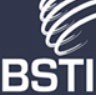 FindingsNormalCOVID-19 not excluded. Correlated with RT-PCRClassic/Probable COVID-19Lower lobe and peripheral predominant multiple opacities that are bilateral (>> unilateral)Indeterminate for COVID-19Does not fit Classic or Non-COVID-19 descriptorsNon-COVID-19Pneumothorax / Lobar pneumonia / Pleural effusion(s) / Pulmonary oedemaOtherQuantifying diseaseMild / Moderate / SevereOther findingsCodes for subsequent Radiology Information System search:CVCX0 = Normal CVCX1 = Classic CVCX2 = Indeterminate CVCX3 = Non-COVID-19 Please consider case upload to https://bit.ly/BSTICovid19_Database